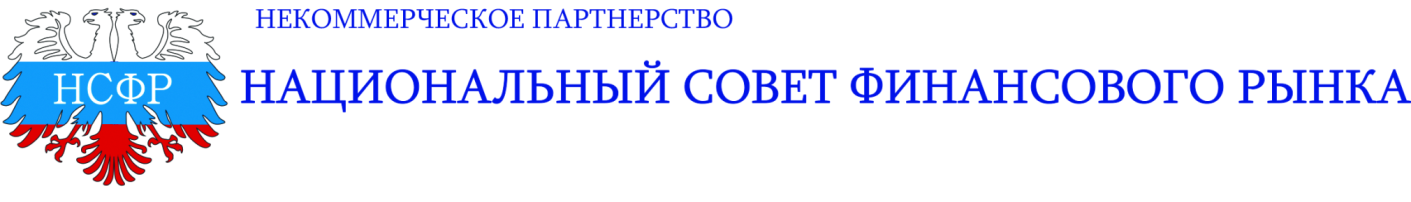 «Утверждаю»_____________________Председатель НСФРЕмелин А.В.(Распоряжение № 2024-02 от 17.04.2024)МЕТОДИЧЕСКИЕ РЕКОМЕНДАЦИИ НСФРпо составлению списка инсайдеров кредитными организациями в соответствии с пунктами 2 и 3 статьи 9 Федерального закона от 27.07.2010 № 224-ФЗ «О противодействии неправомерному использованию инсайдерской информации и манипулированию рынком и о внесении изменений в отдельные законодательные акты Российской Федерации»1. Общие положения1.1 Методические рекомендации НСФР по составлению списка инсайдеров кредитными организациями в соответствии с пунктами 2 и 3 статьи 9 Федерального закона от 27.07.2010 № 224-ФЗ «О противодействии неправомерному использованию инсайдерской информации и манипулированию рынком и о внесении изменений в отдельные законодательные акты Российской Федерации» (далее – Рекомендации) содержат свод положений, направленных на оказание методологической помощи кредитным организациям при составлении списка инсайдеров в соответствии с требованиями пунктов 2 и 3 статьи 9 Федерального закона от 27.07.2010 № 224-ФЗ «О противодействии неправомерному использованию инсайдерской информации и манипулированию рынком и о внесении изменений в отдельные законодательные акты Российской Федерации» (далее – Закон № 224-ФЗ), а также приложения (Матрицы и пояснения к ним). 1.2. Алгоритм действий, содержащийся в прилагаемых Матрицах, сформирован на основании анализа внутренних бизнес-процессов крупнейших кредитных организаций Российской Федерации.1.3. Настоящие Рекомендации не являются нормативным актом и направлены на разъяснение отдельных требований Закона № 224-ФЗ по составлению списка инсайдеров и определению лиц, которые могут входить в такой список, если его составляет кредитная организация, являющаяся эмитентом ценных бумаг и (или) профессиональным участником рынка ценных бумаг. Отдельные положения Рекомендаций могут также применяться профессиональными участниками рынка ценных бумаг, не являющимися кредитными организациями.1.4. Действие настоящих Рекомендаций может распространяться на всех работников, подразделения, филиалы и представительства кредитной организации.1.5. Для целей настоящих Рекомендаций используются следующие термины и сокращения:Закон № 224-ФЗ – Федеральный закон от 27.07.2010 № 224-ФЗ «О противодействии неправомерному использованию инсайдерской информации и манипулированию рынком и о внесении изменений в отдельные законодательные акты Российской Федерации».Указание № 5946-У – Указание Банка России от 27.09.2021 № 5946-У «О перечне инсайдерской информации юридических лиц, указанных в пунктах 1, 3, 4, 11 и 12 статьи 4 Федерального закона от 27.07.2010 № 224-ФЗ "О противодействии неправомерному использованию инсайдерской информации и манипулированию рынком и о внесении изменений в отдельные законодательные акты Российской Федерации", а также о порядке и сроках ее раскрытия».Лица – юридические лица, указанные в пунктах 1, 3-8, 11, 12 статьи 4 Закона № 224-ФЗ, которые обязаны вести список инсайдеров.Инсайдеры – физические или юридические лица, указанные в пунктах 5-8, 11-13 статьи 4 Закона № 224-ФЗ, которые могут быть включены в списки инсайдеров Лиц.Матрица – таблица, позволяющая выявить Инсайдеров Лиц.Матрица – работники – таблица, позволяющая выявить Инсайдеров Лиц на основании заключенных с ними трудовых или гражданско-правовых договоров.2. Цели разработки настоящих РекомендацийНастоящие Рекомендации приняты в целях:2.1. Минимизации регуляторных рисков, связанных с нарушением требований Закона № 224-ФЗ.2.2. Оптимизации процедур по наиболее эффективному исполнению кредитными организациями требований Закона № 224-ФЗ, в том числе обязанности по ведению списка Инсайдеров.2.3. Конкретизации объема обязанностей, предусмотренных Законом № 224-ФЗ, в отношении кредитных организаций, одновременно являющихся эмитентами и (или) профессиональными участниками рынка ценных бумаг.СТРУКТУРА МАТРИЦЫ3.1 Матрица инсайдеров (Приложение 1 к настоящим Методическим рекомендациям) построена следующим образом:3.1.1. В строках 1, 2 столбцов С-Z указаны Лица, которые обязаны вести списки Инсайдеров.3.1.2. В строках 3-12 столбцов A-B указаны физические или юридические лица, которые могут быть включены в списки Инсайдеров.3.1.3. Получить информацию о том, подлежит ли физическое или юридическое лицо включению в список Инсайдеров, можно на пересечении строк и столбцов, указанных в Матрице. Если ячейка, находящаяся на пересечении строки и столбца выделена зеленым цветом – по общему правилу Инсайдер, указанный в строке, включается в список Инсайдеров Лица, указанного в соответствующем столбце. Если ячейка выделена желтым цветом – включение в список Инсайдеров осуществляется при наличии определенных обстоятельств, предусмотренных Законом № 224-ФЗ и иными нормативными актами.Если ячейка выделена красным цветом – с учетом характера правоотношений между лицами, указанными в строке и столбце Матрицы, обязанность по включению лица в список Инсайдеров не возникает. 3.1.4. В некоторых ячейках изложены дополнительные пояснения по основаниям заключаемых договоров, требующих передачи инсайдерской информации и, соответственно, основаниям для включения в список Инсайдеров.3.2. Отдельные пояснения по характеру договорных отношений между Лицами –составителями списков Инсайдеров и включаемыми в них Инсайдерами приведены в приложении, построенном на анализе информации о деятельности некоторых организаций, указанных в статье 4 Закона № 224-ФЗ (Приложение 2 к настоящим Рекомендациям).3.3 Матрица – работники (Приложение 3 к настоящим Рекомендациям) построена с целью облегчения определения Инсайдеров – физических лиц, с которыми Лицо заключает трудовые или гражданско-правовые договоры, в соответствии с пунктом 13 статьи 4 Закона № 224-ФЗ.3.3.1. Если кредитная организация является эмитентом ценных бумаг, используется таблица «Матрица для Эмитентов», в столбцах которой указаны коды подразделения кредитной организации, а в строках – коды существенных фактов эмитента, составленные на основании Указания № 5946-У. 3.3.2. Если кредитная организация имеет лицензию профессионального участника рынка ценных бумаг, используется таблица «Матрица для профучастников», в столбцах которой указаны коды подразделения кредитной организации, а в строках – коды видов инсайдерской информации, составленной на основании Указания № 5946-У.3.3.3. На пересечении строки и столбца указано, может ли иметь работник подразделения кредитной организации доступ к ее инсайдерской информации. Показатель «ДА» означает, что лицо имеет такой доступ и, соответственно, включается в список Инсайдеров. Показатель «НЕТ» означает, что лицо не имеет такого доступа и не подлежит включению в список Инсайдеров.3.3.4. Следует учитывать, что ввиду многообразия организационных структур кредитных организаций в Матрице – работники указаны не названия подразделений, а функции, которые выполняют подразделения. Кредитная организация, применяющая Матрицу – работники должна провести анализ среди имеющихся подразделений кредитной организации и определить, какие их них наиболее функционально соответствуют параметрам, указанным в Матрице – работники.3.4 Дополнительно к Матрице – работники даны пояснения по порядку ее применения (Приложение 4 к настоящим Рекомендациям).Приложения:1_Матрица_инсайдеров_общая.хls 2_Пояснения к Матрице_инсайдеров_общая_ст.4 224-ФЗ3_Матрица - работники_п. 13_ст 4 224-ФЗ4_Пояснения к Матрице - работники_п.13_ст.4 224-ФЗ